Střední odborná škola Znojmo, Dvořákova, příspěvková organizaceZadávací list závěrečné odborné práceŽák:									Třída:  	Obor:Název práce:    Cíl práce: Obsah práce: Znojmo dne…………………………..		       	      	                   ……..………………………...     Ing. Libor Pelaj					            vedoucí odborné práce            ředitel školyPříloha č. 1.Střední odborná škola Znojmo, Dvořákova, příspěvková organizace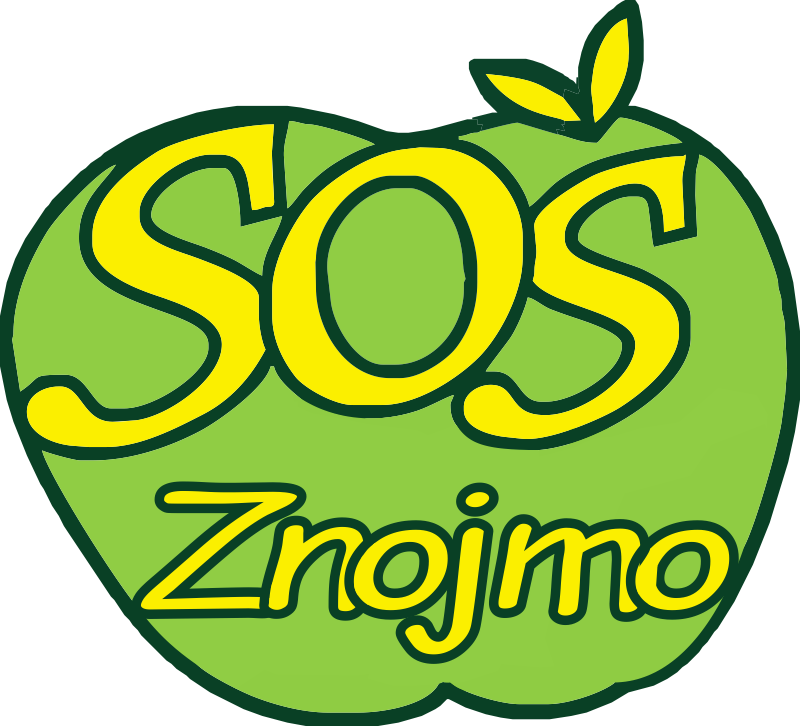 Závěrečná odborná práce… (název práce) ...Obor: …………..Vedoucí práce:  … (jméno) …	               Vypracoval:  …(jméno)…ZNOJMO …(rok)……zde vložte Zadávací list závěrečné odborné práce …	Prohlašuji, že jsem závěrečnou práci zpracoval(a) samostatně, použil(a) jsem pouze podklady (literaturu, SW, atd.) uvedené v přiloženém seznamu a postup při zpracování a dalším nakládání s prací je v souladu se zákonem č. 121/2000 Sb., o právu autorském, o právech souvisejících s právem autorským a o změně některých zákonů (autorský zákon) v platném znění.                                                                                                       …(podpis)… Znojmo  … (datum) …                                                     …………………….…………..Poděkování	Tímto bych rád poděkoval(a) vedoucí (mu) své závěrečné práce …(jméno ).. . za vstřícnost, metodickou pomoc a rady při zpracování mé práce. OBSAH                                                                                                                  strana                                                                                                          Úvod 1. Název kapitoly, oddílu …	..					1.1 Název subkapitoly, pododdílu …	..1.1.1  …  	..1.1.2  …	..2. Název kapitoly, oddílu …	..3. Název kapitoly, oddílu …	..Závěr	..Soupis použité literatury	..Seznam příloh……Příloha č. 2 Struktura závěrečné odborné práce 1. Úvod – cíl práce, vymezení problému, k čemu práce slouží2. Teoretická (literární) část – teoretický úvod do problému3. Metodika – postup práce, technika, metody, východiska, použité materiály, informace o sběru dat apod.4. Praktická část – výsledky vlastní práce – tj. co bylo zjištěno, vypočítáno, vyzkoumáno (formou popisu, tabulek, grafů, diagramů, fotografií apod.)5. Závěr – porovnání získaných vlastních výsledků práce s dosud známými fakty v dané oblasti, definování rozdílů, zhodnocení práce, komentář, význam, přínos.6. Seznam použité literatury7. PřílohyPříloha č. 3 Formální úprava závěrečné odborné práceDodržet strukturu závěrečné odborné práce – viz Příloha č. 1, Příloha č. 2 Číslování stran – arabskými číslicemi v zápatí stránky. Čísla stránek z estetických důvodů na úvodních stranách neuvádějte, začněte je uvádět až od strany s obsahem. Samostatné přílohy mohou mít číslování samostatné, pokud to vyžaduje uspořádání textu.Text - písmo velikost 12, typ Times New Roman. Menší velikost nepoužívejte, větší pouze u názvů kapitol. V tomto stylu je obvyklé cca 30 řádků na stránku a cca 60 znaků na řádek.Formát stránky – A4, barva písma černá, barva papíru bílá, grafy a obrázky černobílé, případně barevné.Okraje – nahoře, dole a vpravo , vlevo .Tisk textu vždy na jedné straně listu, zadní strana zůstává prázdná. Práce bude svázána nedělitelným způsobem – kroužkovou vazbou.       Vždy mějte na zřeteli čitelnost a přehlednost práce!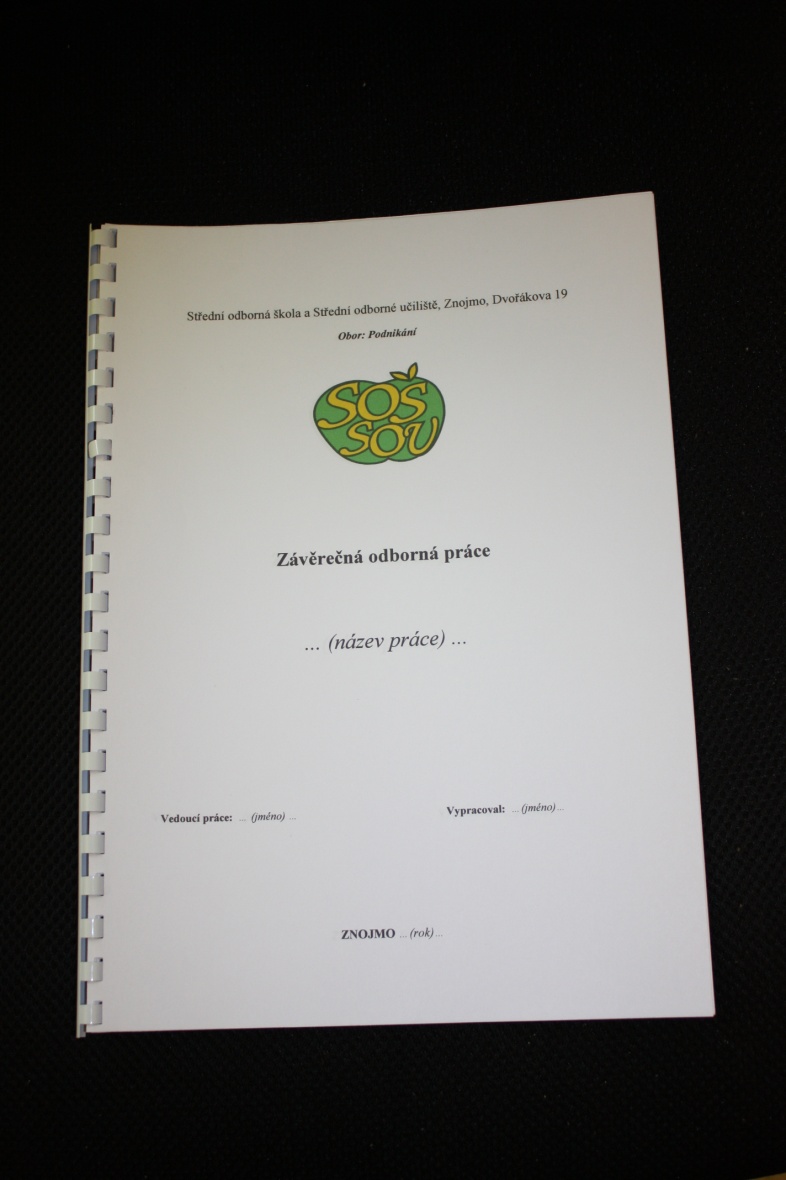 